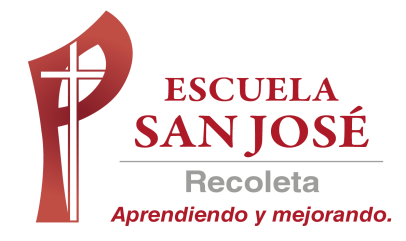 GUIA DE TRABAJO INGLESSEMANA 4 AL 8 DE MAYOPRIMERO BASICOOBJETIVOS:  Leer y demostrar comprensión de palabras simplesUNIT 1:  ‘AT SCHOOL’ACTIVIDAD 1: Observa el siguiente video objetos de la sala y repite las palabras (repaso de la guía anterior) https://www.youtube.com/watch?v=g7kK989HiRQACTIVIDAD 2: Marca las palabras y únelas con la imagen correspondiente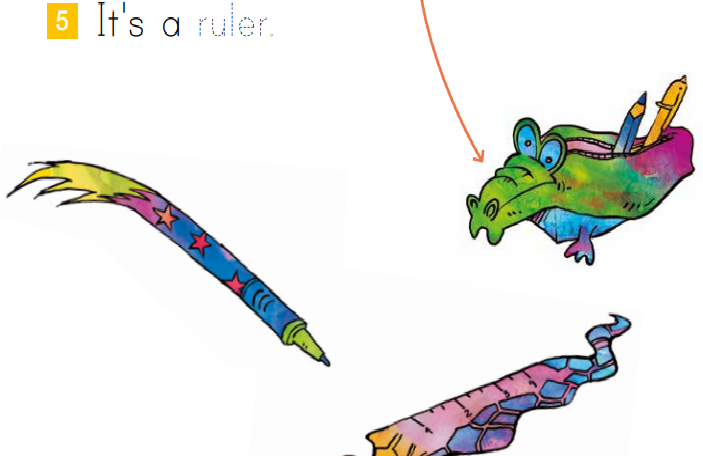 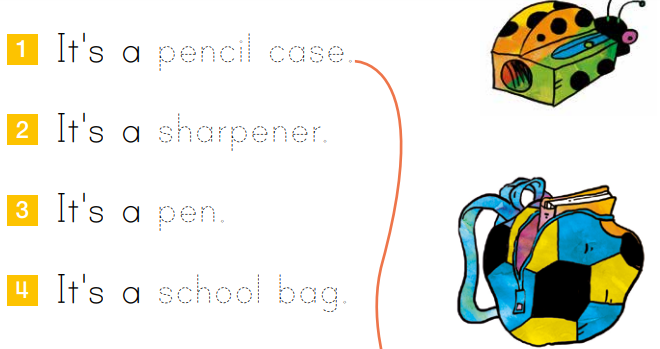 SOLUCIONARIO:  LA IDEA ES QUE RESUELVAS LA GUIA SÓLO O CON AYUDA DE UN ADULTO, LUEGO COMPARES CON LAS RESPUESTAS Y CORRIJAS SI ES NECESARIORESPUESTAS ACTIVIDAD 3THE HAMSTER IS ON THE BOOKS.THE HAMSTER IS UNDER THE TABLETHE HAMSTER IS IN THE PENCIL CASETHE HAMSTER IS BEHIND THE PLANTACTIVIDAD 3:  marca la letra con la que comienza la palabra en inglés del dibujoEJEMPLO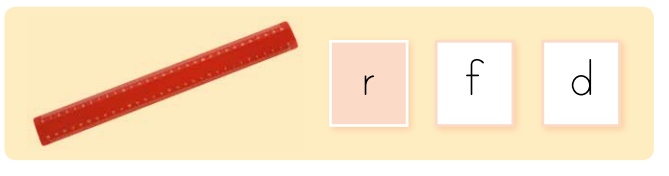 (EL DIBUJO CORRESPONDE A RULER, POR LO TANTO SE MARCA /R/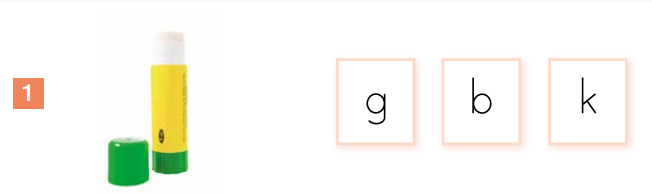 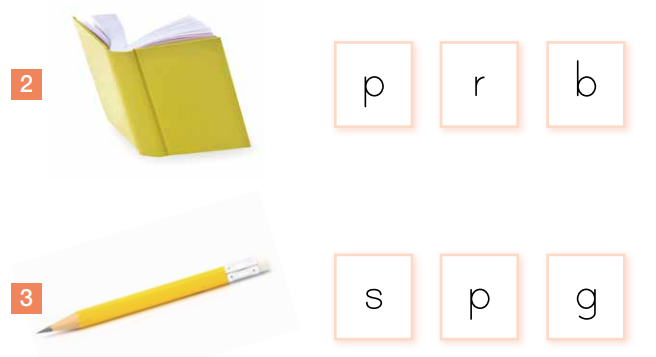 SOLUCIONARIO:  LA IDEA ES QUE RESUELVAS LA GUIA  CON AYUDA DE UN ADULTO, LUEGO COMPARES CON LAS RESPUESTAS Y CORRIJAS SI ES NECESARIORESPUESTAS ACTIVIDAD 2SHARPENER-SACAPUNTASPEN-LAPIZ PASTASCHOOL BAG-MOCHILARULER-REGLARESPUESTAS ACTIVIDAD 3G  (GLUE=PEGAMENTO)B (BOOK=LIBROP (PENCIL=LAPIZ DE MADERA